ใบรายงานผลการเข้าร่วมกิจกรรมงานบุญกฐินสามัคคี ณ วัดสว่างวินัย บ้านคอแลน ตำบลคอแลน อำเภอบุณฑริก จังหวัดอุบลราชธานี*********************วันที่ ๑๘ เดือนพฤศจิกายน พ.ศ.๒๕๖๑เรื่อง   การเข้าร่วมกิจกรรมงานบุญกฐินสามัคคี  ณ วัดสว่างวินัย บ้านคอแลน ตำบลคอแลน อำเภอบุณฑริก          จังหวัดอุบลราชธานีเรียน   ผู้อำนวยการโรงเรียนบ้านคอแลน          ตามที่ข้าพเจ้านายจงรัก  สุดชัย ได้รับมอบหมายให้เข้าร่วมกิจกรรมงานบุญกฐินสามัคคี  ณ วัดสว่างวินัย บ้านคอแลน ตำบลคอแลน อำเภอบุณฑริก จังหวัดอุบลราชธานี ข้าพเจ้าขอเสนอรายงาน ดังรายละเอียดต่อไปนี้๑. หัวข้อเรื่อง  การเข้าร่วมกิจกรรมงานบุญกฐินสามัคคี ณ วัดสว่างวินัย บ้านคอแลน ตำบลคอแลน อำเภอ     บุณฑริก จังหวัดอุบลราชธานี๒. วัน เดือน ปี  วันที่ ๑๖ เดือนพฤศจิกายน พ.ศ.๒๕๖๑ ระยะเวลา  ๑  วัน ๓.  สถานที่    วัดสว่างวินัย บ้านคอแลน ตำบลคอแลน อำเภอบุณฑริก จังหวัดอุบลราชธานี๔. หน่วยงานผู้จัด  ชาวบ้านทั้ง ๓ ชุมชน ได้แก่ บ้านคอแลน หมู่ ๑ บ้านแสงอุดม หมู่ ๑๒ และบ้านคอแลน      หมู่ ๑๘ ๕. ประธานดำเนินงานฯ  ท่านผู้นำชุมชนทั้ง ๓ หมู่๖. ผู้เข้าร่วมกิจกรรมงานบุญกฐินสามัคคี  ณ วัดสว่างวินัย บ้านคอแลน ตำบลคอแลน อำเภอบุณฑริก     จังหวัดอุบลราชธานี ประกอบด้วย๑.ชาวบ้านและผู้นำชุมชน ทั้ง ๓ ชุมชน ได้แก่ บ้านคอแลน หมู่ ๑ บ้านแสงอุดม หมู่ ๑๒ และบ้าน       คอแลน หมู่ ๑๘๒.คณะครูและบุคลากรและนักเรียนโรงเรียนบ้านคอแลน๗. การดำเนินงานบุญกฐินสามัคคี ณ วัดสว่างวินัย บ้านคอแลน ตำบลคอแลน อำเภอบุณฑริก     จังหวัดอุบลราชธานี มีดังนี้        วันที่ ๑๖ พฤศจิกายน พ.ศ.๒๕๖๑        เวลา ๐๘.๓๐ น. นักเรียนคณะครูและบุคลากรทางการศึกษาเดินทางถึงโรงเรียนบ้านคอแลนเวลา ๐๙.๐๐ น. นักเรียนคณะครูและบุคลากรทางการศึกษาได้ร่วมกันบริจาคเงินทำบุญกฐินสามัคคี วัดสว่างวินัย ได้จัดขึ้น  เวลา ๐๙.๓๐ น.คณะครูบุคลากรทางการศึกษาและนักเรียนได้ร่วมกันจัดทำต้นกฐินเวลา ๐๙.๓๐ น.ข้าพเจ้าพร้อมด้วยนักการภารโรงและท่านผู้อำนวยการได้ไปช่วยชาวบ้านจัดเตรียมสถานที่งานบุญกฐิน ที่ศาลาประชาคม บ้านคอแลน หมู่ ๑เวลา ๑๕.๓๐ น.คณะครูบุคลากรทางการศึกษาและนักเรียนได้ร่วมกันนำต้นกฐินมารวมเป็นกฐินสามัคคีที่ศาลาประชาคม บ้านคอแลน หมู่ ๑         เวลา ๑๗.๓๐ น.คณะครูบุคลากรทางการศึกษาและนักเรียนพร้อมด้วยชาวบ้านได้ร่วมกันฟังเจริญพระพุทธมนต์          เวลา ๑๘.๓๐ น.ข้าพเจ้าได้เดินทางกลับถึงที่พักโดยสวัสดิภาพวันที่ ๑๗  พฤศจิกายน พ.ศ.๒๕๖๑เวลา ๐๘.๓๐ น. นักเรียนคณะครูบุคลากรทางการศึกษาโรงเรียนบ้านคอแลน พร้อมด้วยชาวบ้านบ้านคอแลนทั้ง ๓ หมู่ ได้ร่วมขบวนแห่ต้นกฐินไปรอบหมู่บ้านเวลา ๐๙.๓๐ น.ขบวนแห่ต้นกฐิน เดินทางถึงวัดสว่างวินัยเวลา ๑๐.๐๐ น.ทำพิธีทอดกฐินสามัคคี ตามลำดับขั้นตอนจนแล้วเสร็จ โดยมีท่าน คุณครูประจวบ จันทร เป็นผู้นำในการประกอบพิธีทอดกฐินเวลา ๑๑.๓๐ น.คณะครูบุคลากรทางการศึกษาพร้อมด้วยชาวบ้านได้ร่วมกันเก็บสถานที่จนแล้วเสร็จเวลา ๑๒.๓๐ น.ข้าพเจ้าได้เดินทางกลับถึงที่พักโดยสวัสดิภาพ๘. ประโยชน์ที่ได้รับ         ๑.คณะครูบุคลากรทางการศึกษา นักเรียน พร้อมด้วยชาวบ้านได้ร่วมกันทำบุญกฐินสามัคคี           ๒.ชาวบ้านบ้านคอแลนทั้ง ๓ หมู่ พร้อมดัวยคณะครูบุคลากรทางการศึกษาและนักเรียนโรงเรียนบ้านคอแลน ได้ร่วมกันสืบสานประเพณีวัฒนธรรมที่ดีงามให้คงอยู่สืบไป         ๓.เกิดความสัมพันธ์ที่ดี ระหว่างบ้าน วัด และโรงเรียน ทำให้งานบุญกฐินสามัคคี วัดสว่างวินัย บ้านคอแลน สำเร็จไปด้วยดี     ลงชื่อ …………………….……………….ผู้รายงาน                                                                                           (นายจงรัก สุดชัย)                                                                                               ตำแหน่ง ครูความคิดเห็นของผู้บริหาร……………………………………………………………………………………………………………………………………………………………………………………………………………………………………………………………………………………………………………………………………………………………………………………………………………………………………………………………………………………………………………………………………………………………………………………………………………………………………………………………………………………………………………………………………………………………………………………………………………………………………………………………………………………………………………………………………………………………… ลงชื่อ ………………………………………………                                                                      (นายทรงศักดิ์   พรหมธิดา)                                                                ตำแหน่ง ผู้อำนวยการโรงเรียนบ้านคอแลน                                                                   ….……/……………./…………….ภาคผนวก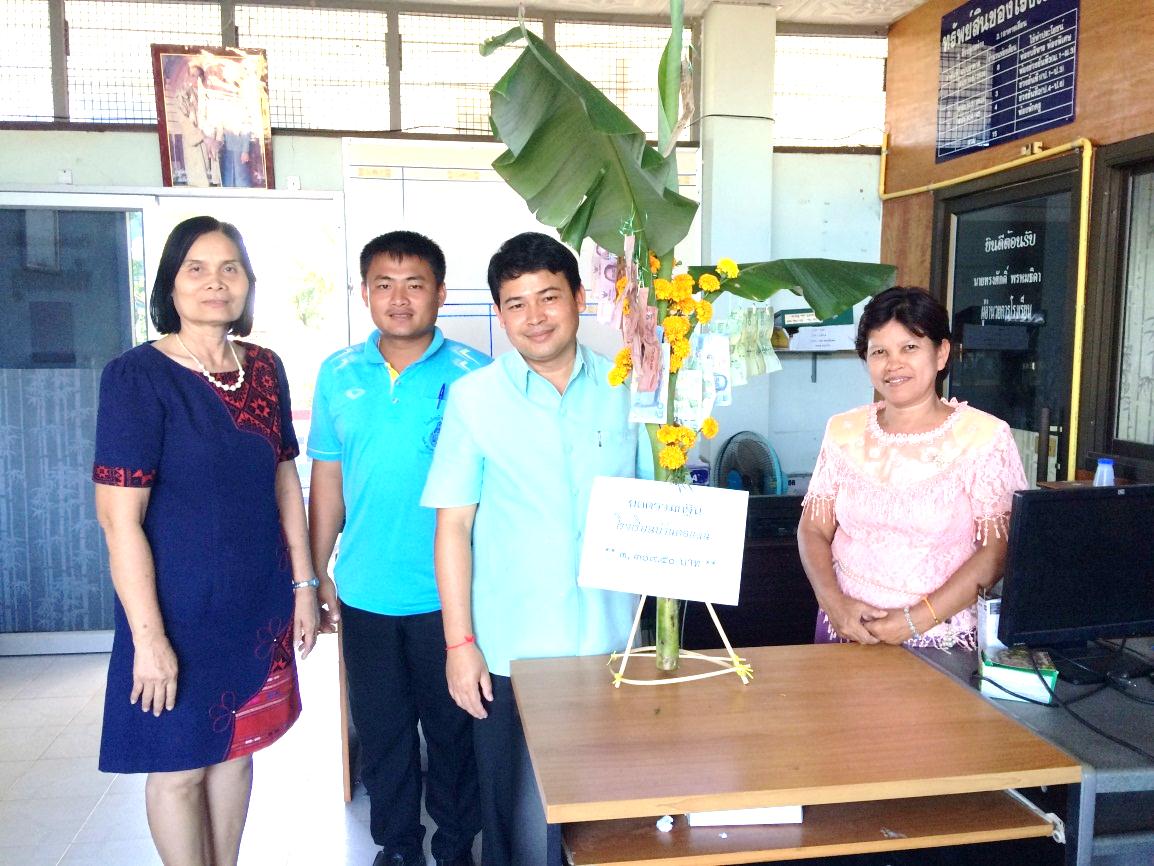 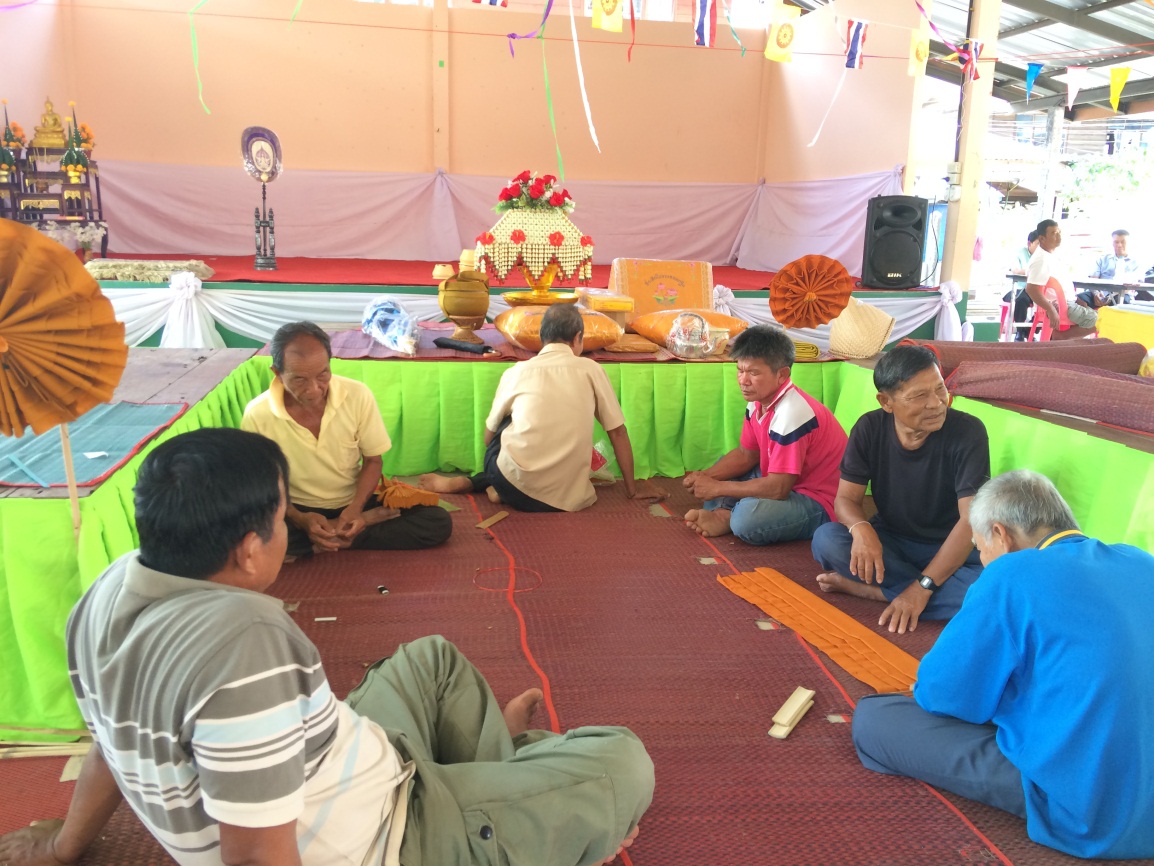 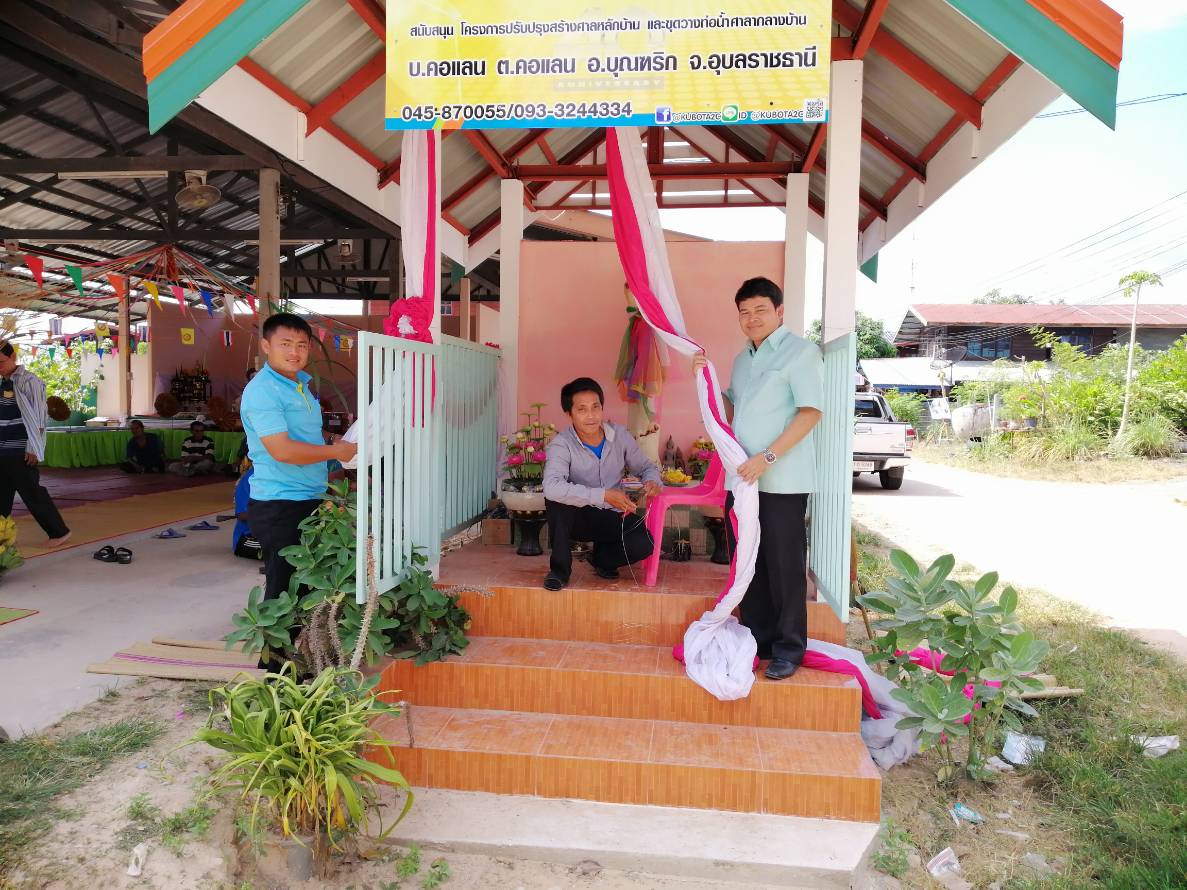 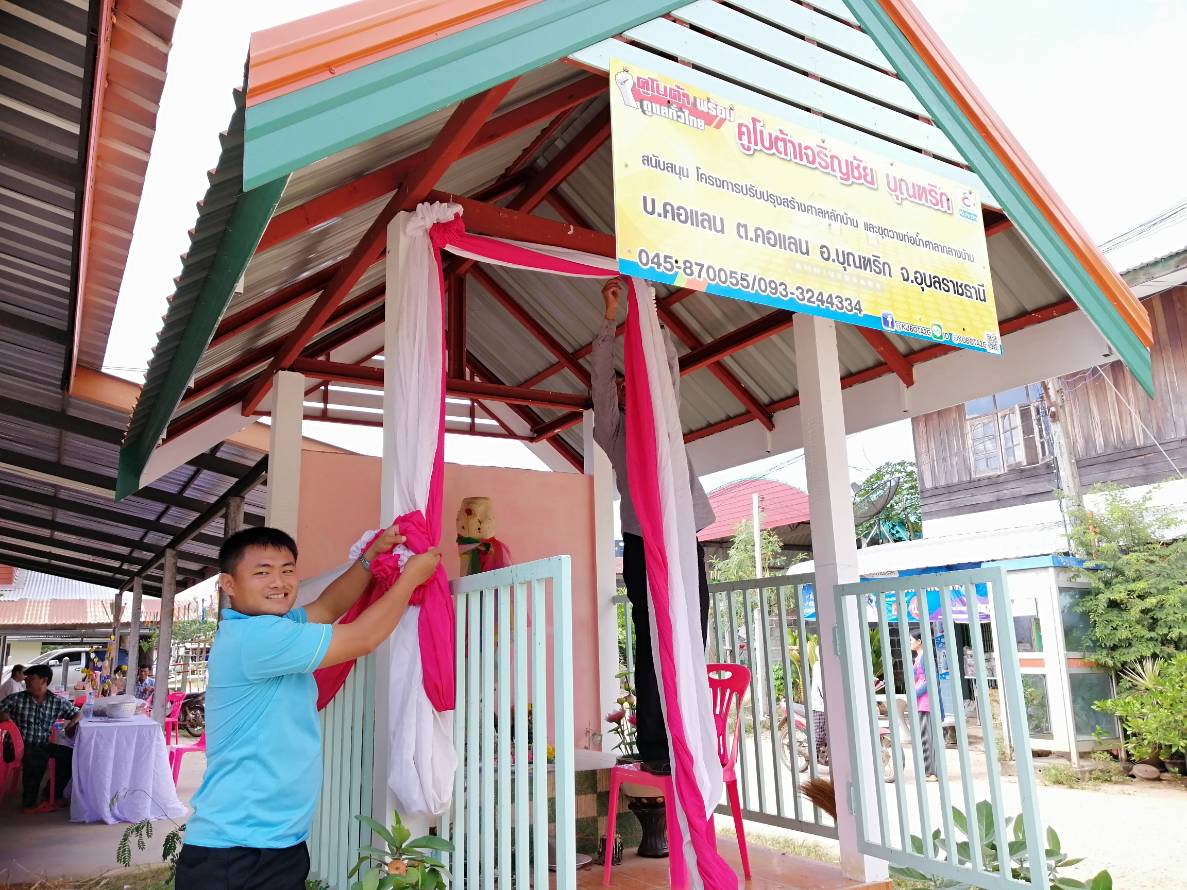 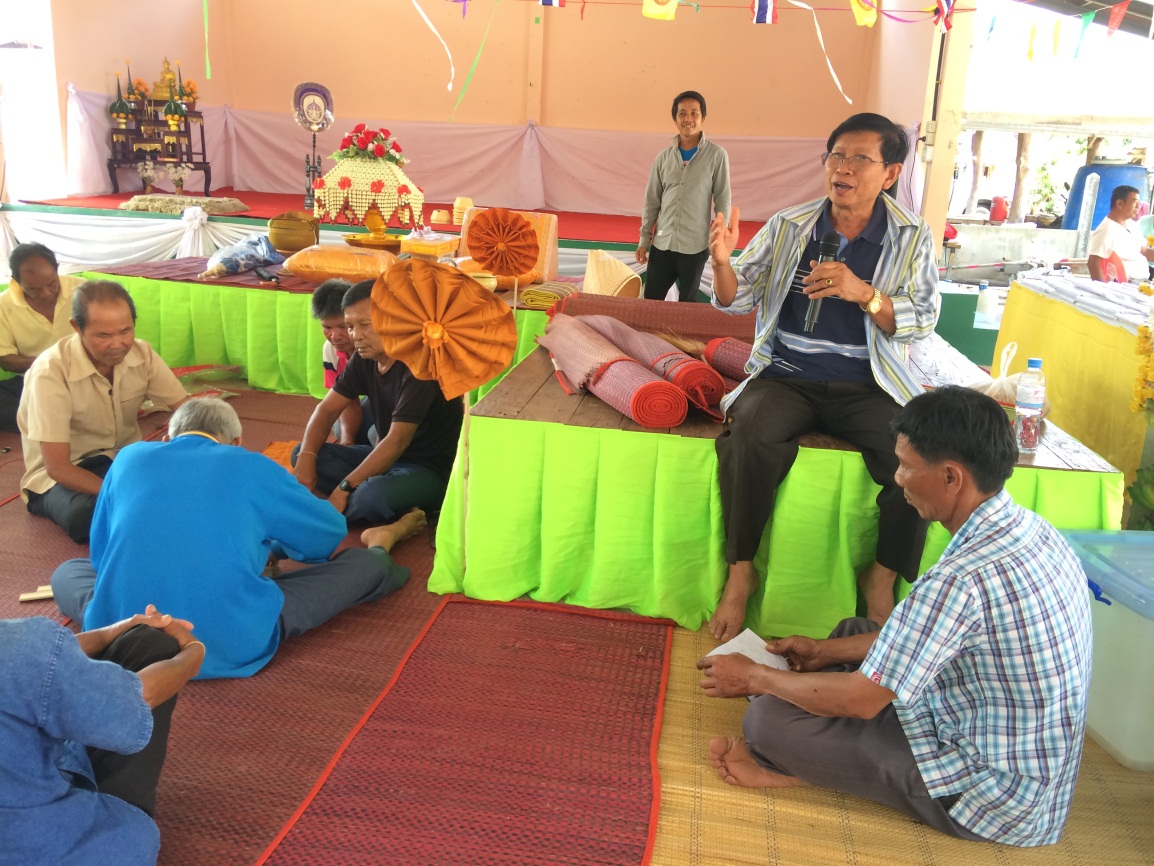 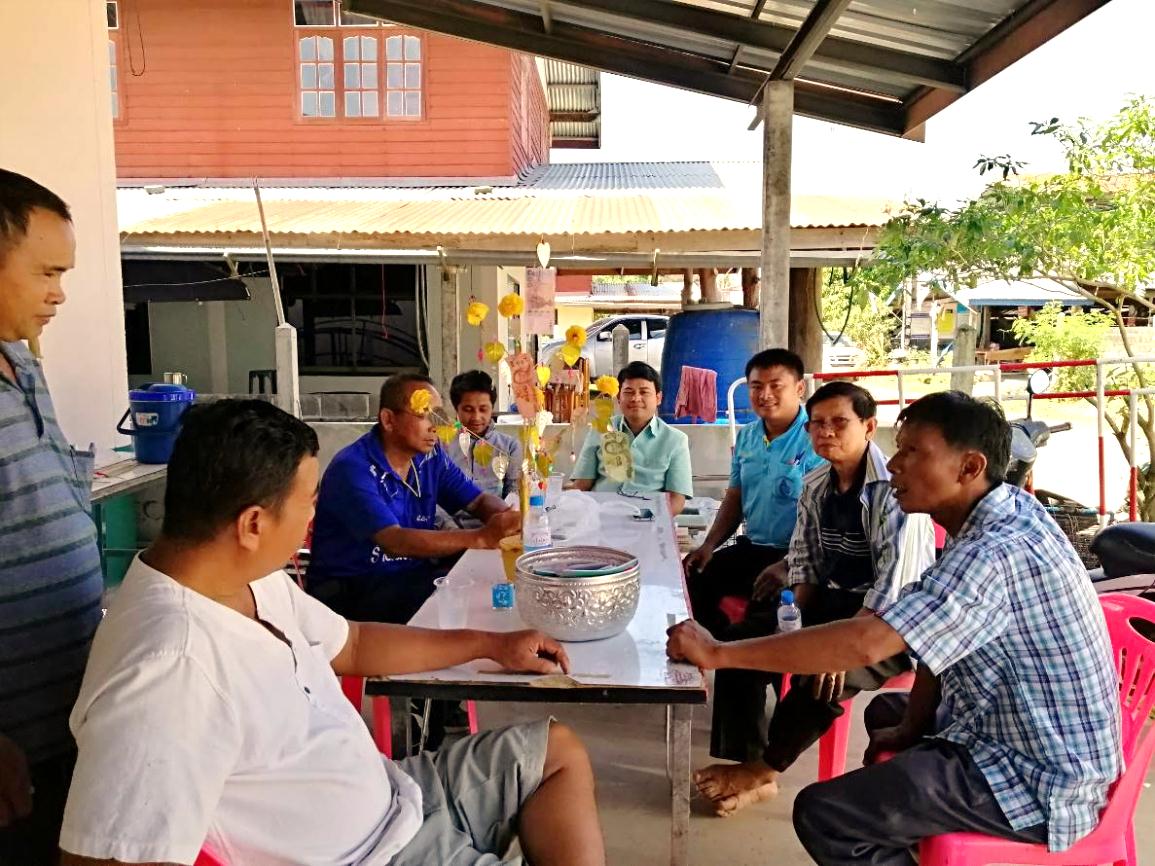 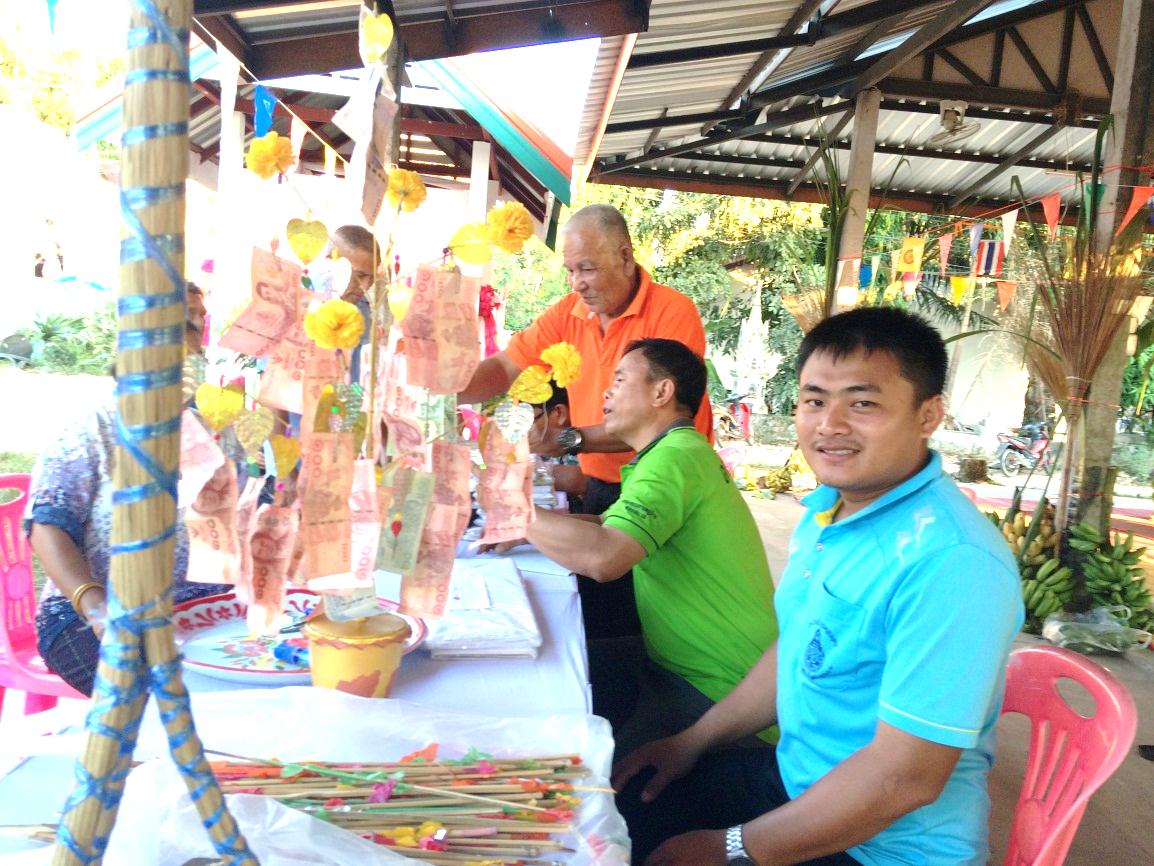 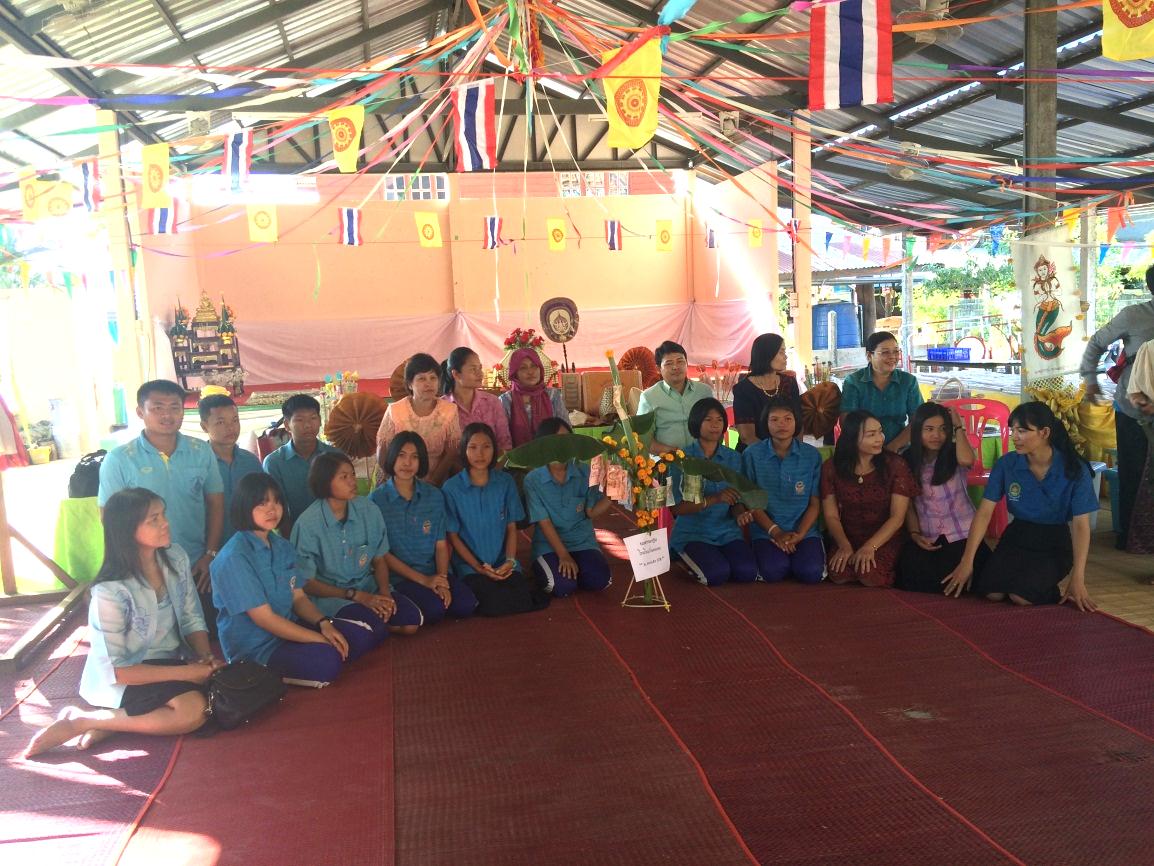 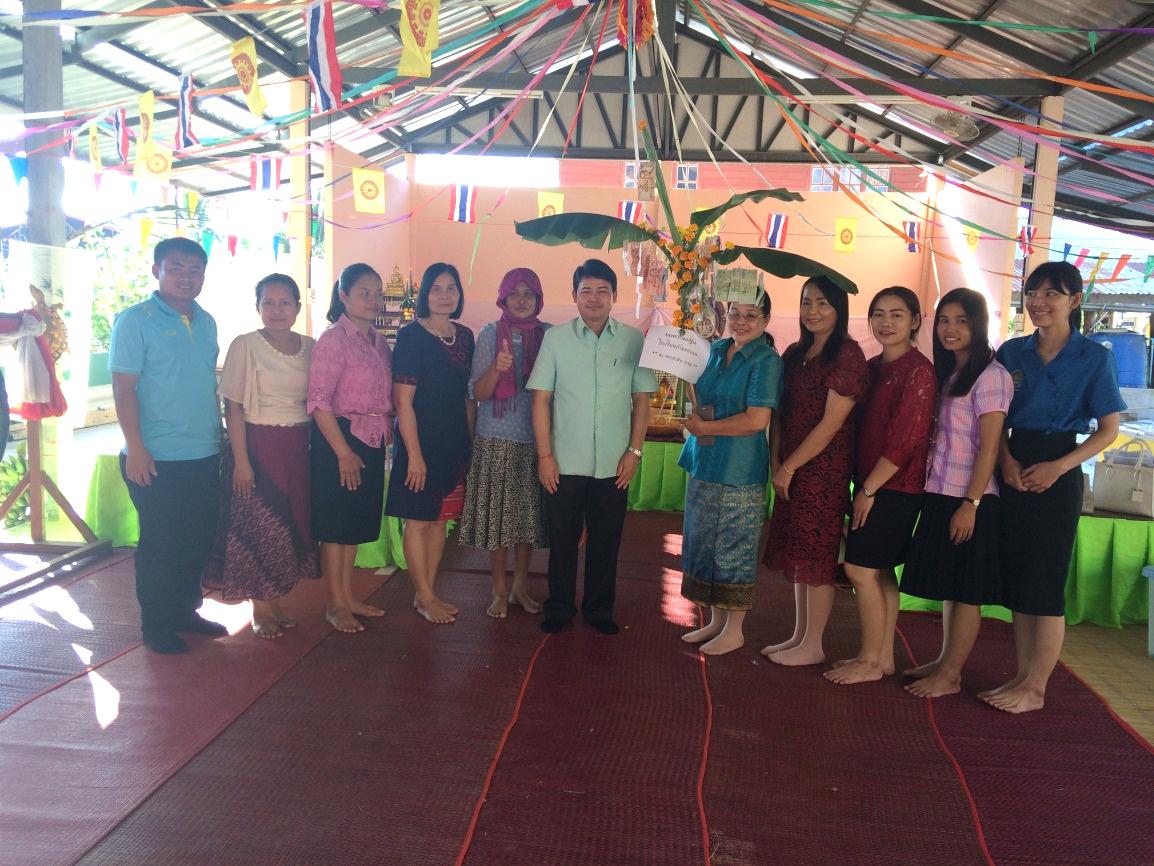 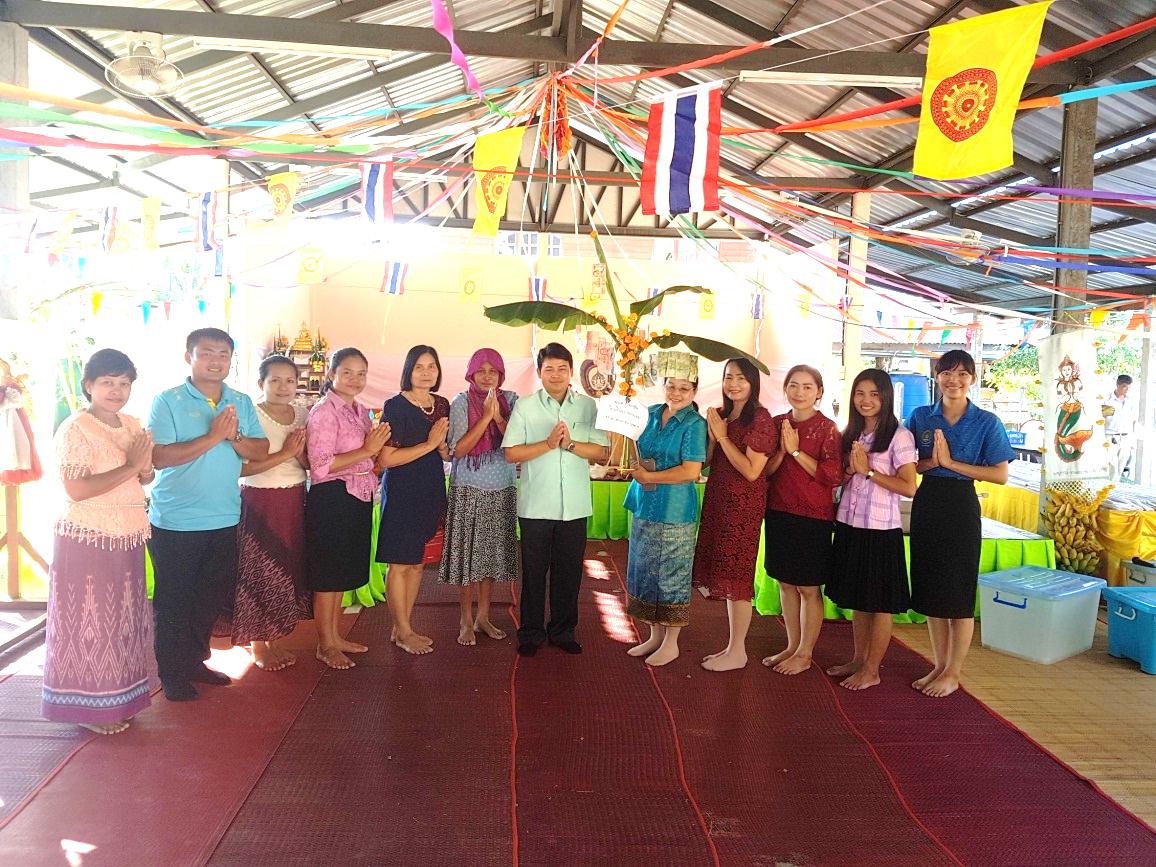 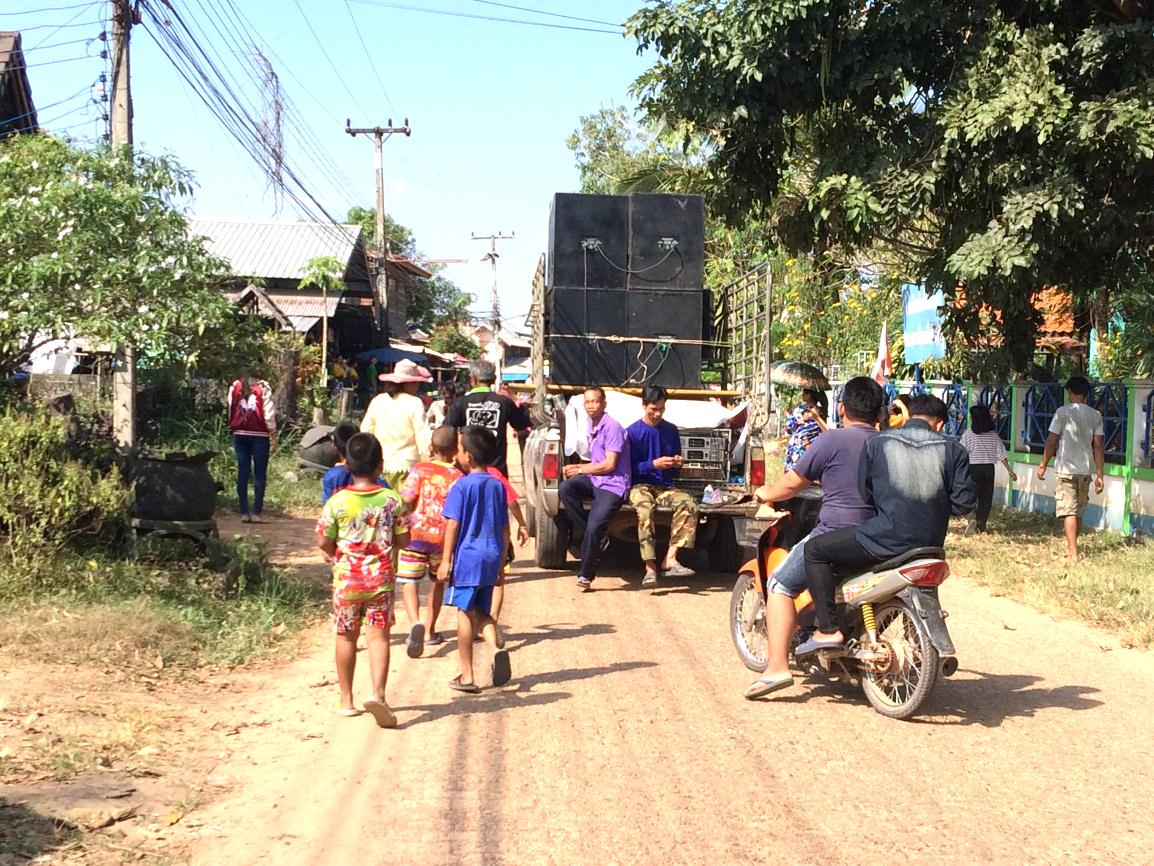 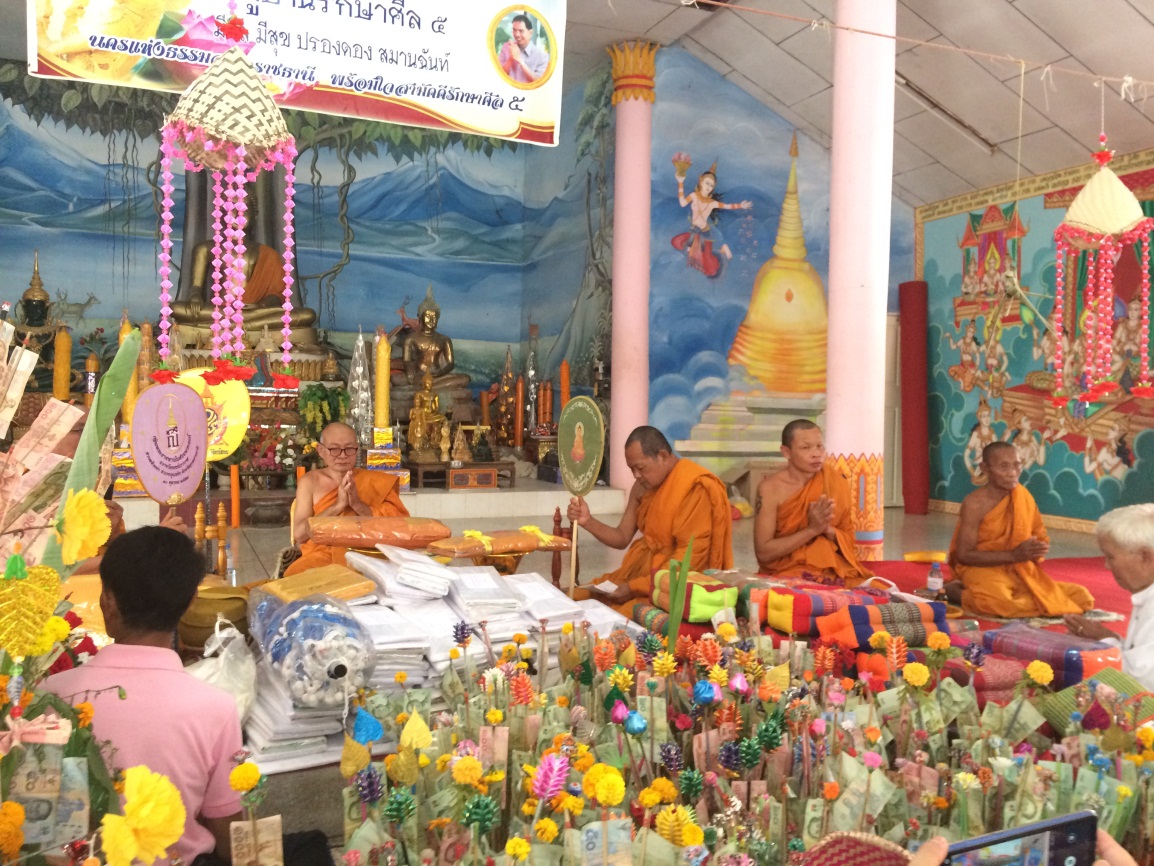 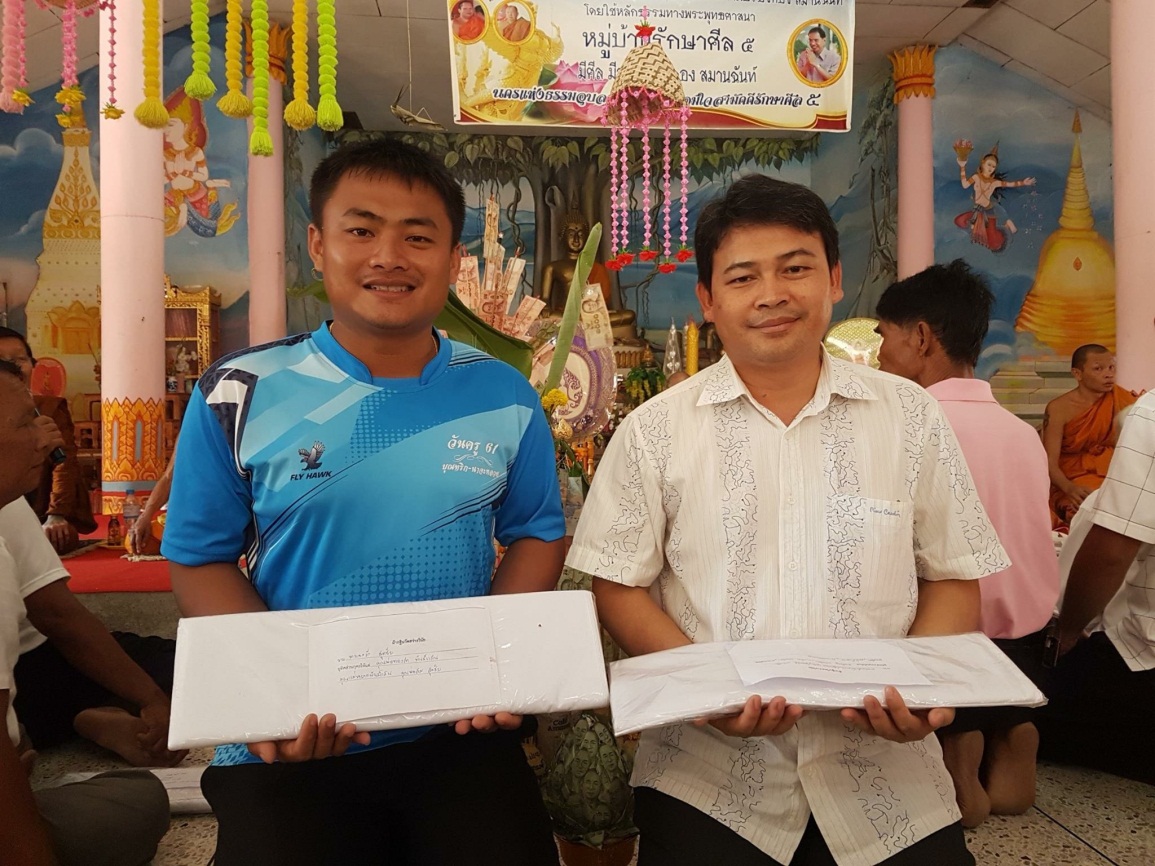 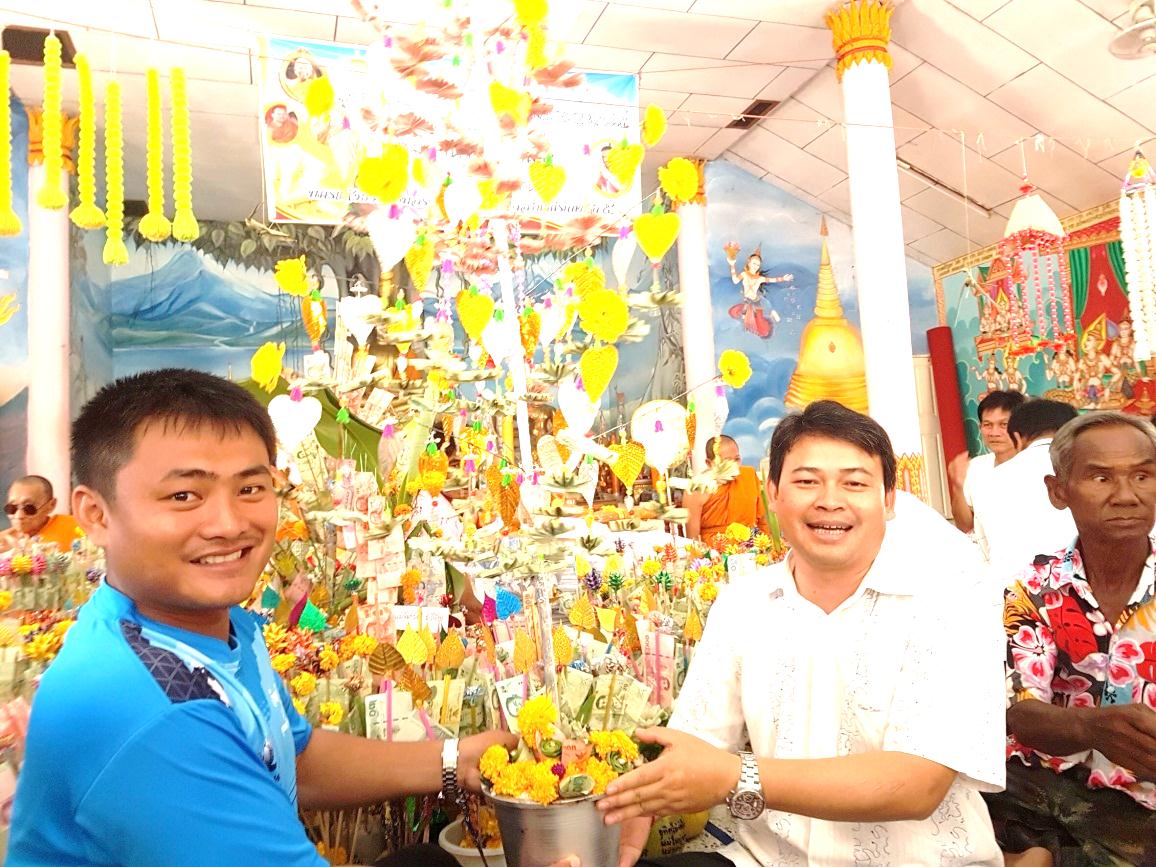 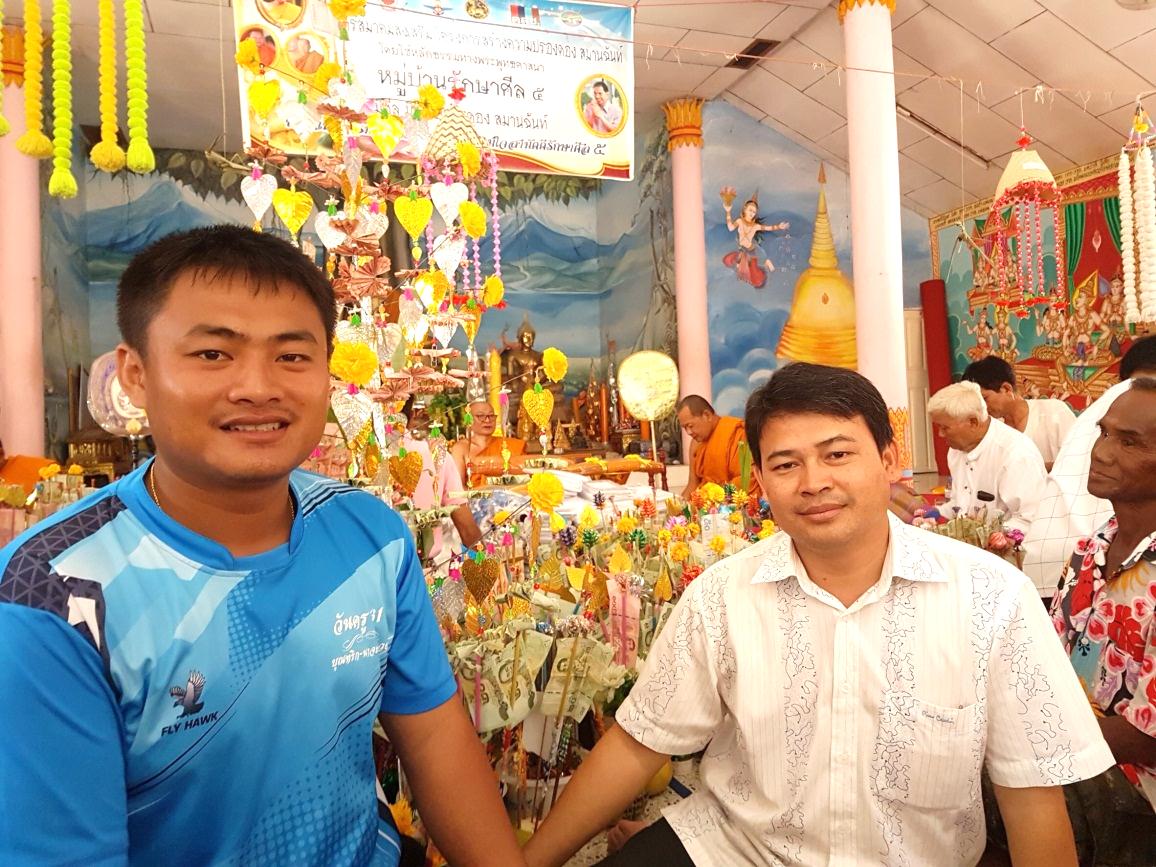 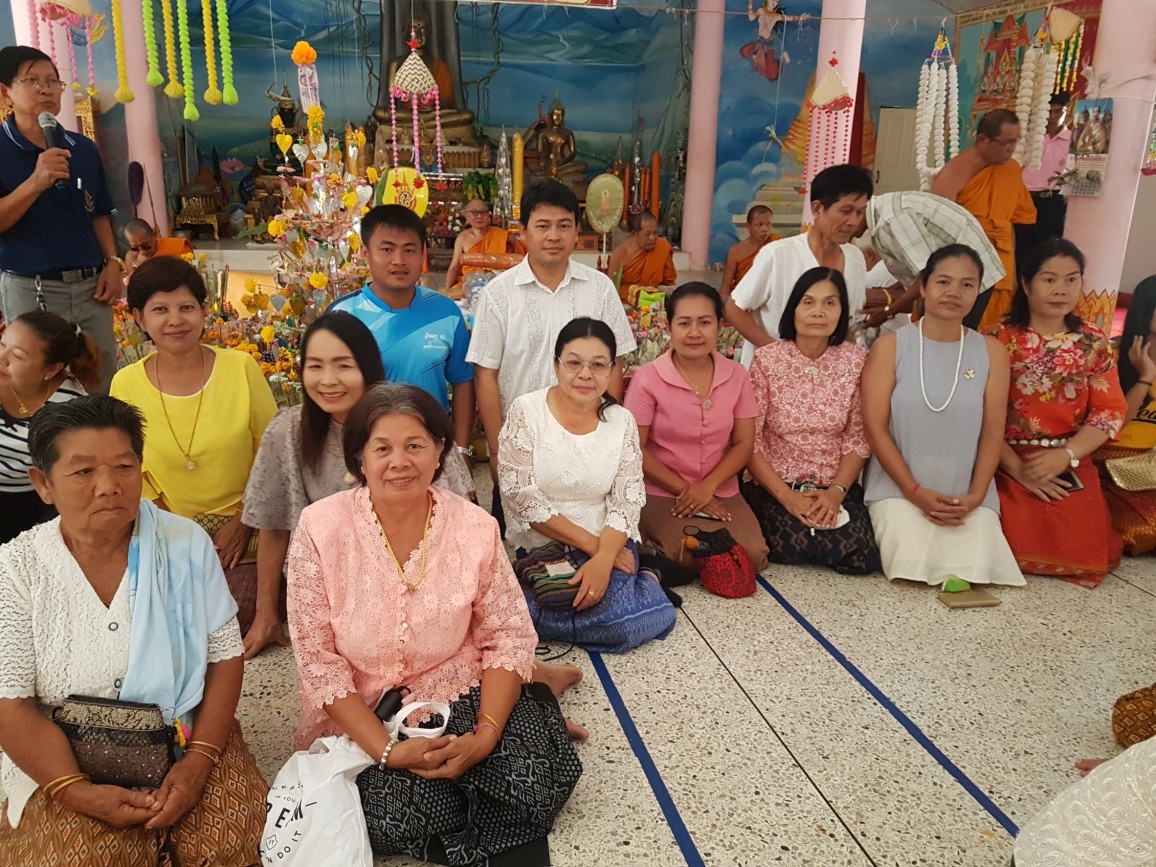 